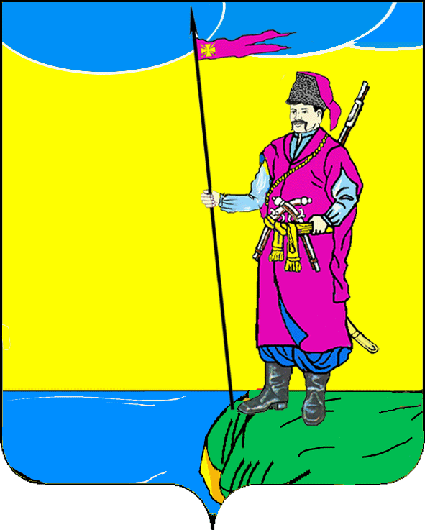 АДМИНИСТРАЦИЯ ПЛАСТУНОВСКОГО СЕЛЬСКОГОПОСЕЛЕНИЯ ДИНСКОГО РАЙОНА                                        ПОСТАНОВЛЕНИЕ              от 13.06.2019	                                                         № 95		                                          станица ПластуновскаяОб утверждении состава комиссии по проведению конкурса на право размещения нестационарных торговых объектов на территории Пластуновского сельского поселения Динского района           В целях обеспечения исполнения постановления администрации Пластуновского сельского поселения Динского района от 10.06.2019 № 94 «О размещении нестационарных торговых объектов на территории Пластуновского сельского поселения Динского района», руководствуясь Уставом Пластуновского сельского поселения Динского района, п о с т а н о в л я ю:            1. Утвердить прилагаемый состав конкурсной комиссии по предоставлению права на размещение нестационарных торговых объектов на территории Пластуновского сельского поселения Динского района. 2. Общему отделу администрации Пластуновского сельского поселения Динской район (Маликов) разместить настоящее постановление на официальном сайте администрации Пластуновского сельского поселения Динской район www.plastunovskoe.ru и опубликовать в газете «Пластуновские известия».    3.  Контроль за выполнением настоящего постановления оставляю за собой. 4. Настоящее постановление вступает в силу с момента подписания. Глава Пластуновскогосельского поселения                                                                          С.К. Олейник                                ЛИСТ СОГЛАСОВАНИЯк постановлению администрации Пластуновского сельского поселения Динского района от 13.06.2019   № 95«Об утверждении состава комиссии по проведению конкурса на право размещения нестационарных торговых объектов на территории Пластуновского сельского поселения Динского района»Проект внесен:Отделом ЖКХ, имущественныхи земельных отношенийадминистрации Пластуновскогосельского поселенияНачальник отдела						      К.Г. Зименко«___»_______________2019 годаСоставитель проекта:Заместитель директорамуниципального казенногоучреждения «Обеспечениехозяйственного обслуживанияПластуновского сельского поселения»			       Д.В. Ткаченко«___»_______________2019 годаПроект согласован:Заместитель главы администрацииПластуновского сельского поселения                                  А.А. Завгородний«___»_______________2019 годаНачальник отдела ЖКХ,имущественных и земельных отношенийадминистрации Пластуновскогосельского поселения						       К.Г. Зименко«___»_______________2019 годаНачальник финансового отделаадминистрации Пластуновскогосельского поселения						        С.М. Алексеева«___»_______________2019 годаСоставконкурсной комиссии по предоставлению права на размещение нестационарных торговых объектов на территорииПластуновского сельского поселения Динского районаЗаместитель главы администрацииПластуновского сельского поселения	                                А.А. Завгородний                                                 ПРИЛОЖЕНИЕ:    УТВЕРЖДЕНО                                                                                                         постановлением администрации                               Пластуновского сельского поселения                                                                                  Динского районаот 13.06.2019 № 95Олейник Сергей Константиновичглава Пластуновского сельского поселения, председатель комиссии;Завгородний Алексей Анатольевичзаместитель главы администрации Пластуновского сельского поселения, заместитель председателя комиссии;Савицкая Ксения Анатольевнаведущий специалист отдела ЖКХ, земельных и имущественных отношений администрации Пластуновского сельского поселения, секретарь комиссии.Члены комиссии:Члены комиссии:Зименко Константин ГеннадьевичПершина СветланаГеннадьевнаАлексеева Светлана Михайловнаначальник отдела ЖКХ,имущественных и земельных отношенийадминистрации Пластуновскогосельского поселения;Начальник общего отдела администрации Пластуновского сельского поселенияначальник финансового отделаадминистрации Пластуновскогосельского поселения;Лавриненко Ольга ЮрьевнаПерунова Ирина ВикторовнаРожков Илья Павловичведущий специалист общего отдела администрации Пластуновскогосельского поселения;специалист 2 категории отдела ЖКХ,имущественных и земельных отношенийадминистрации Пластуновскогосельского поселения;директор муниципального казенногоучреждения «Обеспечениехозяйственного обслуживанияПластуновского сельского поселения»;Ткаченко Дмитрий Викторовичзаместитель директорамуниципального казенногоучреждения «Обеспечениехозяйственного обслуживанияПластуновского сельского поселения»Литовченко Юрий Михайловичначальник ТО Управления Роспотребнадзора по Краснодарскому краю в Выселковском, Усть-Лабинском, Кореновском и Динском районах (по согласованию);Орлова Наталия Николаевнначальник ГУ КК «Управление ветеринарии Динского района» (по согласованию);Степаненко Ярослав Владимировичначальник отдела МВД России по Динскому району (по согласованию);Сараев Владимир Александровичпредседатель Торгово-промышленной палаты Динского района (по согласованию);Шевцова Юлия Сергеевнапредседатель Совета по развитию малого и среднего предпринимательства при главе Пластуновского сельского поселения Динского района (по согласованию);